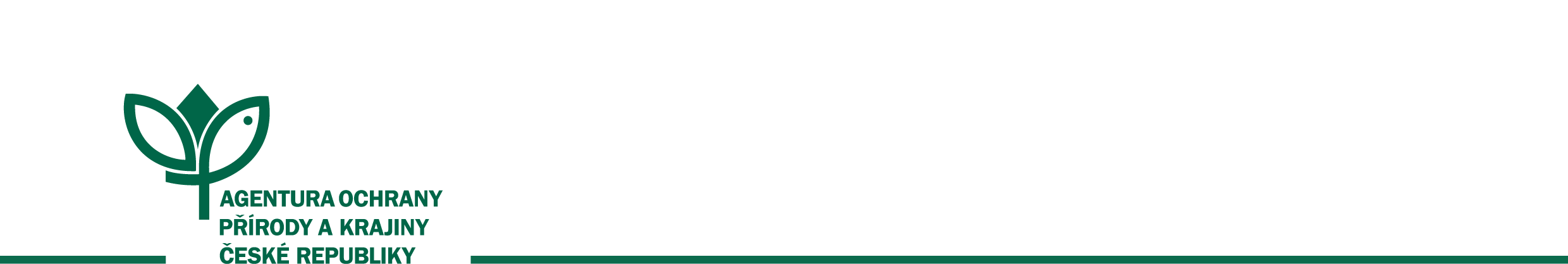 Číslo smlouvy: 15022/SVSL/23SMLOUVA O poskytnutí služebUzavřená dle ustanovení § 2586 a násl. zák. č. 89/2012 Sb., občanského zákoníku (dále jen „Občanský zákoník“)Smluvní strany ObjednatelČeská republika - 	Agentura ochrany přírody a krajiny České republikySídlo: 			Kaplanova 1931/1, 148 00 Praha 11 - Chodov  Jednající: 		xxxxxxxxxxxxxxIČO: 			629 335 91 	Bankovní spojení: 	ČNB Praha, číslo účtu:	18228011/0710(dále jen „Objednatel“)PoskytovatelWhitesoft s. r. o.Sídlo:			Sezemická 2757/2, Horní Počernice, 193 00 Praha 9Jednající:		Petr BílýIČO:			26177943		DIČ:			CZ26177943	zapsaná v obchodním rejstříku pod spisovou značkou C 77277 vedená u Městského souduv PrazeBankovní spojení: Česká spořitelna, číslo účtu: 3267552369/0800Osoba oprávněná k jednání ve věcech technických: xxxxxxxxxxxx, e-mail:                 @whitesoft.eu, telefon: +420 (dále jen „Poskytovatel”)(Objednatel a Poskytovatel dále rovněž společně označovány jako „Strany“, „Smluvní strany“ nebo každý samostatně jako „Strana“)Předmět a účel smlouvyTato smlouva je uzavírána na základě nabídky Poskytovatele ze dne 10. 8. 2023 na plnění zakázky „Podpora aplikací na elektronické schvalování personálních formulářů v prostředí HCL Leap“. Poskytovatel se zavazuje pro Objednatele poskytovat podporu aplikací na elektronické schvalování personálních formulářů prostředí HCL Leap. Tato činnost zahrnuje:Opravy chyb v aplikacíchKontrolu loguNastavení přístupových právOdstraňování havarijních stavů aplikací(dále společně označovány jako „Služby“ nebo kterákoliv z nich jednotlivě jako „Služba“).Objednatel se zavazuje zaplatit Poskytovateli za řádně a včas poskytnuté Služby cenu ve výši a za podmínek stanovených v článku 4 této smlouvy.Poskytovatel potvrzuje, že se detailně seznámil s rozsahem a povahou Služby, že jsou mu známy veškeré podmínky nezbytné k jejímu řádnému poskytnutí, a že disponuje takovými kapacitami a odbornými znalostmi, které jsou pro její poskytování nezbytné.Při poskytování Služeb je Poskytovatel vázán pokyny Objednatele. Poskytovatel je povinen upozornit Objednatele bez zbytečného odkladu na nevhodnou povahu pokynů daných mu Objednatelem při plnění předmětu smlouvy, jestliže Poskytovatel mohl a měl tuto nevhodnost zjistit při vynaložení odborné péče.Poskytovatel je povinen zajistit dohled systémů uvedených v čl. 2.2 a 99,5% dostupnost výše uvedených Služeb v pracovních dnech v průběhu každého kalendářního měsíce takto:Pondělí 	8 – 17 hÚterý 	8 – 17 hStředa	8 – 17 hČtvrtek 	8 – 17 hPátek 	8 – 17 hDoba a místo plněníSmlouva se uzavírá na dobu určitou od 1. 9. 2023 do 31. 12. 2023.  Poskytovatel je povinen zahájit poskytování Služby nejpozději dle pokynu Objednatele, nejdříve však v den nabytí účinnosti této smlouvy dle čl. 14.4.Místem plnění je sídlo Objednatele uvedené v záhlaví této smlouvy a to prostřednictvím vzdáleného počítačového přístupu.CenaZa poskytování Služeb zaplatí Objednatel Poskytovateli cenu ve výši:14 260,- Kč bez DPH/měsíc.17 254,60 Kč včetně DPH/měsíc.Poskytovatel je plátcem DPH.Maximální cena za Služby za celou dobu plnění podle čl. 3 smlouvy nepřekročí částku 69.018,40 Kč (slovy: šedesát devět tisíc osmnáct korun českých čtyřicet haléřů) včetně DPH.Cena uvedená v čl. 4.1 smlouvy je konečná a nelze ji zvyšovat s výjimkou případu změny daňových předpisů, je-li Poskytovatel plátcem DPH. U neplátce DPH, který do ceny Služby DPH nepromítne, nebude cena měněna ani v případě, že by se v průběhu plnění plátcem DPH stal, tj. veškeré s tím související náklady jdou k tíži Poskytovatele. V ceně jsou zahrnuty veškeré náklady Poskytovatele, tj. např. jízdné, telefonní poplatky, poplatky za internet, náklady na materiál, náklady na pořízení potřebného počítačového vybavení, ubytování, apod., jakož i odměna Poskytovatele za poskytnutí licence k užití případně vzniknuvšího předmětu práva duševního vlastnictví Objednateli / postoupení práva výkonu majetkových práv autorských vztahujících se k případně vzniknuvšímu předmětu práva duševního vlastnictví Objednateli. Cena může být snížena s ohledem na dodaný rozsah Služeb.Strany se dohodly na následujících platebních podmínkách:Za každý jeden (1) kalendářní měsíc poskytování Služeb vystaví Poskytovatel bez zbytečného odkladu, nejpozději do patnácti (15) dnů následujícího měsíce, fakturu, resp. daňový doklad, je-li Poskytovatel plátcem DPH (dále jen „Faktura“), jejíž nezbytnou přílohou bude přehled skutečně poskytnutých Služeb (včetně počtu hodin) za tento dílčí časový úsek plnění;Faktura obsahuje (i) náležitosti účetního, resp. daňového dokladu podle platných obecně závazných právních předpisů a (ii) odkaz na číslo této smlouvy. Faktura musí být doručena na adresu sídla Objednatele uvedenou v záhlaví této smlouvy, nebo v elektronické podobě na adresu          @nature,cz;splatnost Faktury je třicet (30) dnů ode dne, kdy byla Faktura doručena Objednateli;zaplacení ceny Objednatel provede bankovním převodem na bankovní účet Poskytovatele uvedený na Faktuře. Jako variabilní symbol uvede číslo Faktury. Smluvní strany se dohodly, že dnem splatnosti faktury je den, kdy je částka odepsána z účtu Objednatele;Objednatel má právo Fakturu před uplynutím lhůty splatnosti Poskytovateli vrátit, (i) obsahuje-li nesprávné údaje nebo (ii) chybí-li na Faktuře odkaz na číslo této smlouvy, přičemž v den jejího odeslání od Objednatele přestává běžet lhůta její splatnosti. Nová lhůta splatnosti v délce třiceti (30) kalendářních dnů počne plynout ode dne doručení opravené a bezvadné Faktury Objednateli;v případě, že Objednatel nesouhlasí s přílohou Faktury, tj. přehledem poskytnutých Služeb, zaplatí Poskytovateli jen tu částku, kterou považuje za nespornou. O další částce vyvolá Objednatel jednání do deseti (10) dnů od splatnosti Faktury. V případě, že se Strany nedohodnou, platí názor Objednatele;Práva k předmětům duševního vlastnictvíBude-li výsledkem realizovaných Služeb autorské dílo ve smyslu ust. § 2 zák. č. 121/2000 Sb., o právu autorském a právech souvisejících s právem autorským a o změně některých zákonů ve znění pozdějších předpisů (dále jen „Autorský zákon“), uděluje tímto Poskytovatel Objednateli licenci k užití autorského díla v plném rozsahu.Licence se poskytuje jako výhradní, k jakémukoliv účelu, v neomezeném množstevním a územním rozsahu, na celou dobu trvání majetkových práv autorských k autorskému dílu. Licence zahrnuje právo autorské dílo upravovat, měnit a začleňovat do celků společně s jinými díly. Oprávnění měnit a upravovat autorské dílo může Objednatel vykonávat i prostřednictvím třetích osob. Objednatel je oprávněn autorské dílo uvádět na veřejnosti pod svým vlastním označením. Objednatel je oprávněn poskytovat třetím osobám podlicenci k autorskému dílu či licenci třetí osobě jako celek postoupit. K takovému úkonu není třeba souhlasu Poskytovatele.Bude-li výsledkem realizovaných Služeb autorské dílo v podobě počítačového programu nebo databáze, postupuje Poskytovatel Objednateli právo výkonu majetkových práv autorských k dílu ve smyslu ust. § 58 odst. 1 Autorského zákona. Poskytovatel se zavazuje získat svolení autora s postoupením takového práva výkonu na Objednatele, jinak odpovídá za způsobenou újmu.Pořizovatelem vzniknuvší databáze se stává dle ust. § 89 Autorského zákona Objednatel. Budou-li výsledkem realizovaných Služeb jiné předměty práva průmyslového nebo jiného duševního vlastnictví odlišné od předmětů uvedených v čl. 5.1, nebo 5.2, řídí se podmínky jejich poskytování příslušnými ustanoveními Občanského zákoníku a Autorského zákona.Poskytovatel není bez předchozího písemného souhlasu Objednatele oprávněn poskytnout takový předmět práva průmyslového nebo jiného duševního vlastnictví třetím osobám.Povinnosti ObjednateleBude-li při plnění předmětu smlouvy Poskytovatel potřebovat k jednání s třetími osobami zmocnění, bude mu poskytnuta Plná moc „ad hoc“ k jednotlivým úkonům. Nezbytnost udělení plné moci posuzuje Objednatel.Pokud to bude nezbytné pro naplnění předmětu smlouvy, umožní Objednatel Poskytovateli přístup v nezbytném rozsahu a na nezbytnou dobu do interních informačních systémů provozovaných Objednatelem.Povinnosti PoskytovatelePoskytovatel se zavazuje poskytovat Služby s náležitou odbornou péčí, včas a v nejlepší možné kvalitě.Je-li z povahy věci nutné, aby byla Služba Poskytovatelem poskytnuta nejpozději v přesně stanoveném termínu, bude tento termín stanoven Objednatelem po předchozí konzultaci s Poskytovatelem. Poskytovatel se zavazuje Službu do určeného termínu poskytnout.Poskytovatel je odpovědný za to, že Služby budou poskytovány v souladu s platnými obecně závaznými právními předpisy, včetně Autorského zákona, případně technickými normami. Poskytovatel je povinen disponovat oprávněním k podnikání v rozsahu nezbytném pro poskytování Služby, a to po celou dobu trvání této smlouvy a na požádání takové oprávnění kdykoliv prokázat. Poskytovatel je povinen neprodleně oznamovat Objednateli všechny okolnosti významné pro provádění Služby.Objednatel je oprávněn kontrolovat poskytování Služby. Zjistí-li Objednatel, že Poskytovatel poskytuje Službu v rozporu se svými povinnostmi, je oprávněn Poskytovatele na tuto skutečnost upozornit a dožadovat se poskytování Služby řádným způsobem. Jestliže tak Poskytovatel neučiní ani ve lhůtě mu k tomu poskytnuté, je Objednatel oprávněn od této smlouvy odstoupit doručením písemného odstoupení Poskytovateli. Objednatel je oprávněn postoupit kontrolu poskytování Služby třetím stranám. Poskytovatel odpovídá za škodu, která jeho činností vznikne jak Objednateli, tak i třetím osobám, bez jakýchkoliv omezení.Poskytovatel je povinen při své činnosti vykonávané na základě této smlouvy dodržovat právní předpisy týkající se ochrany osobních údajů. Úložiště Poskytovatele obsahující osobní údaje ve správě Objednatele (dále jen „data“) musí být umístěno na území České republiky a o jeho existenci, místu umístění a technicko-bezpečnostní specifikaci musí Poskytovatel Objednatele písemně informovat O způsobu zabezpečení a změnách bezpečnostní specifikace takovéhoto datového úložiště je Poskytovatel povinen zaslat Objednateli písemné oznámení, zahrnující technickou a bezpečnostní specifikaci úložiště a dokládající jeho soulad s platnými obecně závaznými právními předpisy, upravujícími ochranu osobních údajů, které jsou platné a účinné pro Českou republiku. Oznámení musí být Poskytovatelem zasláno s dostatečným předstihem před každou změnou, která může mít vliv na zabezpečení dat nebo místa úložiště. Data musí být Poskytovatelem dostatečně chráněna před poškozením, neoprávněným zásahem nebo změnou, smazáním bez požadavku Objednatele, odcizením nebo jinými událostmi, které mohou mít vliv na zákonné zpracování dat. Poskytovatel je povinen bezodkladně a neprodleně informovat Objednatele o každém bezpečnostním incidentu porušení zabezpečení dat nebo neoprávněného nakládání s nimi a to nejlépe osobně. Následně je Poskytovatel povinen vypracovat písemný protokol o bezpečnostním incidentu. Pro zajištění plnění podle této smlouvy, uzavřou smluvní strany současně s touto smlouvou také smlouvu o zpracování osobních údajů ve smyslu příslušných obecně závazných právních předpisů upravujících ochranu osobních údajů, které jsou platné a účinné pro Českou republiku.Poskytovatel se rovněž zavazuje zachovávat povinnost mlčenlivosti ohledně skutečností, o kterých se při své činnosti dozví a u kterých to jejich ochrana vyžaduje, tj. zejména takových, které se týkají obchodního tajemství dle § 504 Občanského zákoníku a důvěrných informací dle § 1730 Občanského zákoníku, a to i po ukončení této smlouvy. Pokud se Smluvní strany nedohodnou jinak, jsou za důvěrné informace rovněž v tomto smyslu považovány veškeré informace, jež se Poskytovatel dozví v souvislosti s poskytováním Služby, ať už jsou tyto údaje, informace obchodní, finanční, technické či jiné povahy bez ohledu na skutečnost v jaké formě a jakým způsobem jsou sděleny či zachyceny (verbálně, písemně, elektronicky či jinak), a to s výjimkou informací a údajů třetím osobám běžně dostupným nebo k jejichž sdělení má Poskytovatel zákonnou povinnost. Poskytovatel je povinen s důvěrnými informacemi nakládat minimálně ve stejném režimu důvěrnosti, jako nakládá s informacemi tvořícími předmět jeho obchodního tajemství (včetně nakládání s nosiči informací, pořizování kopií atd.). Pokud bude Poskytovatel pro poskytování Služby využívat poddodavatelé, je povinen je ve stejném rozsahu smluvně zavázat k povinnosti mlčenlivosti ve smyslu tohoto odstavce. Tím není dotčen nárok Objednatele vůči Poskytovateli v případě porušení povinnosti poddodavatelem. Poskytovatel je oprávněn používat přístupy poskytnuté Objednatelem podle čl. 6.2 smlouvy pouze pro účely definované tímto smluvním vztahem; Poskytovatel nesmí přístupy (vstupní kódy) zpřístupnit jiným osobám anebo je jinak zneužít. Poskytovatel musí zajistit dostatečnou ochranu těchto přístupů (vstupních kódů) atd. před jakýmkoli zneužitím. V opačném případě odpovídá za způsobenou škodu. Přístupová práva k IS AOPK budou nastavena dle individuálních požadavků Poskytovatele s přihlédnutím na bezpečnostní opatření AOPK ČR a možnosti spravovaného systému. Řízení veškerých přístupových práv, je plně v pravomoci Odboru správy a podpory ICT.Veškeré licence nezbytné pro zajištění plnění smlouvy je povinen si Poskytovatel opatřit sám, na vlastní náklady, pokud se týkají systémů provozovaných v AOPK ČR a AOPK ČR je vlastníkem licence, je tato povinna umožnit Poskytovateli využití této licence.Při nasazování změn ve svěřených systémech je Poskytovatel povinen provést test a z něj předložit zprávu Objednateli, v případě schválení provedených změn, je Poskytovatel povinen vytvořit dokumentaci změny a zajistit možnost navrácení do původního stavu.Poskytovatel je povinen mazat veškerá nepotřebná data.Poskytovatel je povinen odstranit havarijní stav, definovaný v čl. 2.2 písm d), a kompletně zprovoznit systém do 4 hodin od zjištění havarijního stavu.Poskytovatel je povinen odstranit chybu, definovanou v čl. 2.2 písm a), do 2 pracovních dní od jejího zjištění, nebo nahlášení uživatelem.Porušení povinnosti dle odst. 7.8 a/nebo 7.9 výše je považováno za podstatné porušení smlouvy. Bezpečnost informacíVzhledem k tomu, že předmětem plnění dle této smlouvy je správa aktiv významného informačního systému, je Poskytovatel povinen respektovat bezpečnostní politiku Objednatele, s níž bude Poskytovatel podrobně seznámen. V případě že se bezpečnostní politiky obou Stran liší, je Poskytovatel povinen nechat si svojí bezpečnostní politiku schválit Objednatelem.Poskytovatel je povinen bezvýhradně dodržovat bezpečnostní politikou Objednatele stanovenou úroveň ochrany dat jím spravovaných informačních systémů Objednatele, tak aby byla zajištěna jejich:dostupnost vždy, když to je potřebné;ochrana před neautorizovanou nebo náhodnou modifikací;ochrana před neautorizovaným přístupem a vyzrazením dat.Poskytovatel je povinen informovat manažera kybernetické bezpečnosti o kybernetických bezpečnostních incidentech a provedených reaktivních opatřeních souvisejících s plněním této smlouvy.Poskytovatel je povinen plně respektovat reaktivní a ochranná opatření stanovená Národním úřadem pro kybernetickou a informační bezpečnost.Poskytovatel je povinen spolupracovat s manažerem kybernetické bezpečnosti při zpracovávání analýzy rizik a identifikaci jím spravovaných podpůrných aktiv.Data obsažená ve svěřených systémech specifikovaných v čl. 2.2 jsou výhradně majetkem AOPK ČR. Poskytovatel má k těmto datům užívací právo a je povinen nakládat s těmito daty tak, aby nedošlo k jejich předání třetím stranám.Předávání dat, provozních údajů a informací po vyžádání Objednavatele (správce IS) bude probíhat ve strojově čitelném formátu.Veškerý programový kód vzniknuvší v rámci smlouvy je majetkem AOPK ČR a AOPK ČR je i výhradním autorem kódu, dodavatel má právo provádět v kódu změny, nesmí jej však předat třetí osobě, pokud se obě strany nedohodnou jinak, doložením písemnou formou.Odpovědnost za vadyObjednatel má právo reklamovat zjištěné vady kvality a rozsahu poskytnutých Služeb. Nahlášení reklamace je možné učinit e-mailem nebo telefonicky. Telefonní oznámení musí být následně potvrzeno písemně nebo e-mailem.Poskytovatel je povinen oprávněně reklamovanou vadu bezplatně odstranit bez zbytečného odkladu, jinak ve lhůtě stanovené s ohledem na povahu vady Objednatelem. V případě, že není možno dodatečně vadu odstranit a Objednatel za takovou Službu již zaplatil, je Poskytovatel povinen vrátit platbu za tuto Službu do patnácti (15) dnů od písemné výzvy Objednatele; v takovém případě je Poskytovatel povinen zaslat Objednateli dobropis.Pokud není ve smlouvě uvedeno jinak, řídí se odpovědnost za vady ustanoveními Občanského zákoníku.Smluvní pokuty a úroky z prodleníV případě nedodržení termínu zahájení poskytování Služby podle čl. 3.1 smlouvy je Poskytovatel povinen zaplatit Objednateli smluvní pokutu ve výši 0,1 % z ceny Služby bez DPH za každý započatý den prodlení.V případě nedodržení termínu pro poskytnutí Služby podle čl. 7.2 smlouvy je Poskytovatel povinen zaplatit Objednateli smluvní pokutu ve výši 0,1 % z ceny této Služby bez DPH za každý započatý den prodlení.V případě prodlení Poskytovatele s odstraněním vady ve lhůtě stanovené v čl. 9.2 smlouvy je Poskytovatel povinen zaplatit smluvní pokutu ve výši 0,1 % z ceny této Služby bez DPH za každý započatý den prodlení.V případě nedodržení dostupnosti Služeb podle čl. 2.6 smlouvy, je Poskytovatel povinen zaplatit smluvní pokutu ve výši 0,2 % z ceny bez DPH této Služby za překročení každých 0,1% ze sjednané doby dostupnosti.V případě nedodržení doby stanovené pro odstranění havarijního stavu podle čl. 7.13 smlouvy, je Poskytovatel povinen zaplatit smluvní pokutu ve výši 2 000,- Kč za každou hodinu překročení stanovené doby pro jeho odstranění.V případě nedodržení doby stanovené pro odstranění chyby podle čl. 7.14 smlouvy, je Poskytovatel povinen zaplatit smluvní pokutu ve výši 1 000,- Kč za každou hodinu překročení stanovené doby pro jeho odstranění.V případě porušení povinnosti Poskytovatele podle čl. 7.6, 7.8, 7.9, 7.11, nebo 7.12 smlouvy je Poskytovatel povinen zaplatit smluvní pokutu ve výši 25 000,- Kč za každé jednotlivé porušení stanovené povinnosti a to i opakovaně.V případě porušení jakékoliv povinnosti Poskytovatele vyplývající z ustanovení čl. 8.1, 8.2, 8.3, 8.4, 8.5 a 8.7 smlouvy je Poskytovatel povinen zaplatit smluvní pokutu ve výši 20 000,- Kč za každé porušení stanovené povinnosti. V případě porušení jakékoliv povinnosti Poskytovatele vyplývající z ustanovení čl. 8.6 je Poskytovatel povinen zaplatit smluvní pokutu ve výši 50 000,- Kč za každé porušení stanovené povinnosti.V případě porušení povinnosti Poskytovatele vrátit platbu v souladu čl. 9.2 smlouvy je Poskytovatel povinen zaplatit smluvní pokutu ve výši 0,1 % z ceny reklamované Služby bez DPH za každý započatý den prodlení.V případě prodlení Objednatele s placením vyúčtování je Objednatel povinen zaplatit Poskytovateli úrok z prodlení z nezaplacené částky v zákonné výši. Smluvní pokutu nelze požadovat, způsobí-li porušení smluvní povinnosti zásah vyšší moci, a to po celou dobu trvání zásahu vyšší moci. Za zásah vyšší moci se považuje zejména nemožnost plnění vzniklá živelnou událostí (včetně pandemie Covid-19) nebo událost naplňující znaky uvedené v § 2913 odst. 2 zákona č. 89/2012 Sb., občanského zákoníku.Ustanoveními o smluvní pokutě není dotčen nárok oprávněné Smluvní strany požadovat náhradu škody v plném rozsahu.Ukončení smlouvySmlouvu lze vypovědět pouze písemně. Výpovědní lhůta je u Objednatele i Poskytovatele 1 měsíc, a počne běžet prvním dnem měsíce následujícího po měsíci, ve kterém byla doručena druhé Smluvní straně. Výpověď lze dát i bez udání důvodů. Objednatel je oprávněn od této smlouvy odstoupit doručením písemného oznámení o odstoupení Poskytovateli. Odstoupení nabývá účinnosti dnem doručení Poskytovateli a nedotýká se plnění, které již bylo podle této smlouvy poskytnuto. Odstoupit od smlouvy podle tohoto článku lze pouze z následujících důvodů:Poskytovatel je v prodlení se zahájením poskytování Služby podle čl. 3.1 smlouvy po dobu delší než třicet (30) dnů;Poskytovatel je v prodlení s poskytnutím Služby podle čl. 7.2 smlouvy nebo vrácením platby podle čl. 9.2 smlouvy po dobu delší než třicet (30) dnů;Poskytovatel je v prodlení s odstraněním řádně nahlášené vady po dobu delší než třicet (30) dnů;Poskytovatel porušil jakoukoliv povinnost vyplývající z článku 7.6, 7.8, 7.9, 7.11, nebo 7.12 smlouvy opakovaně (tj. více než dvakrát) a na takové porušení byl vždy písemně upozorněn anebo porušil více těchto povinností;Poskytovatel porušil jakoukoliv povinnost vyplývající z čl.  8.1, 8.2, 8.3, 8.4, 8.5, 8.6 a 8.7  smlouvy opakovaně (tj. více než dvakrát) a na takové porušení byl vždy písemně upozorněn anebo porušil více těchto povinností;Poskytovatel se dostane do úpadku ve smyslu zákona č. 182/2006 Sb., o úpadku a způsobech jeho řešení (insolvenční zákon), ve znění pozdějších předpisů;Ostatní případy v této smlouvě výslovně uvedené jako podstatné porušení smlouvy nebo důvody pro odstoupení od smlouvy.V případě předčasného ukončení smlouvy má Poskytovatel povinnost učinit takové úkony, které jsou potřebné k případnému odvrácení hrozící škody, a ihned po jejich provedení o nich informovat Objednatele. Při ukončení smlouvy se Poskytovatel předat veškerou dokumentaci ke svěřeným systémům a provedeným změnám Objednateli nebo novému Poskytovateli.Odstoupení od této smlouvy nemá vliv na odpovědnost Poskytovatele za vady, nároky ze smluvních pokut, a náhrady újmy dle této smlouvy vzniklé před účinností odstoupení od smlouvy, případně na další aplikovatelná ustanovení této smlouvy (povinnost mlčenlivosti Poskytovatele atd.).Ostatní ujednáníObjednatel se zavazuje, že neposkytne třetím stranám informace, u kterých to vyžaduje ochrana informací a údajů podle zvláštních právních předpisů, tj. zejména takové, které se týkají obchodního tajemství dle § 504 Občanského zákoníku a důvěrných informací dle § 1730 Občanského zákoníku. Tím není dotčen čl. 14.4.Poskytovatel není oprávněn bez souhlasu Objednatele postoupit práva a povinnosti vyplývající z této smlouvy třetí osobě.Poskytovatel je povinen zabezpečit ve svých poddodavatelských smlouvách splnění veškerých povinností vyplývajících Poskytovateli z této smlouvy. Porušení povinnosti je považováno za podstatné porušení této smlouvy.  Vyšší mocPro účely této smlouvy se za vyšší moc považují případy, kdy Smluvní strana prokáže, že jí ve splnění povinnosti ze smlouvy dočasně nebo trvale zabránila mimořádná nepředvídatelná a nepřekonatelná překážka vzniklá nezávisle na vůli této Smluvní strany. Za okolnosti vyšší moci se považují okolnosti, které vznikly po uzavření této smlouvy, zejména (nikoli však výlučně) válečný konflikt, přírodní katastrofa (např. povodeň), masivní výpadek elektrické energie nebo dodávek ropy, embargo nebo epidemie (včetně COVID 19), popřípadě krizové opatření vyhlášené orgánem veřejné moci při epidemii.     Za vyšší moc se pro účely této smlouvy nepovažuje překážka vzniklá z poměrů Smluvní strany, která se překážky dle odstavce 13.1 dovolává, nebo vzniklá až v době, kdy byla tato Smluvní strana v prodlení s plněním smluvené povinnosti.Smluvní strana postižená vyšší mocí je povinna neprodleně druhou Smluvní stranu o výskytu vyšší moci písemně informovat.V případě vyšší moci se prodlužuje lhůta ke splnění smluvních povinností o dobu, během které budou následky vyšší moci trvat včetně doby prokazatelně nutné k jejich odstranění. O ukončení vyšší moci a odstranění následků musí postižená Smluvní strana druhou Smluvní stranu písemně informovat.Závěrečná ustanoveníSmlouva je vyhotovena v elektronickém originálu.Tuto smlouvu je možné měnit či doplňovat pouze formou písemných vzestupně číslovaných dodatků.Strany se zavazují, že v případě sporů vyplývajících z této smlouvy vynaloží veškeré úsilí, aby tyto spory byly vyřešeny smírnou cestou. Pokud nedojde k dohodě, je příslušný obecný soud žalované strany.Poskytovatel bere na vědomí, že tato smlouva může podléhat povinnosti jejího uveřejnění podle zákona č. 340/2015 Sb., o zvláštních podmínkách účinnosti některých smluv, uveřejňování těchto smluv a o registru smluv (dále jen „zákon o registru smluv“), zákona č. 134/2016 Sb., o zadávání veřejných zakázek, ve znění pozdějších předpisů a/nebo jejího zpřístupnění podle zákona č. 106/1999 Sb., o svobodném přístupu k informacím, ve znění pozdějších předpisů a tímto s uveřejněním či zpřístupněním podle výše uvedených právních předpisů souhlasí.Strany prohlašují, že tato smlouva je výrazem jejich vážné a svobodné vůle, je uzavřena nikoli v tísni za nápadně nevýhodných podmínek. Strany smlouvu přečetly, s jejím obsahem souhlasí a na důkaz toho připojují vlastnoruční podpisy.Tato smlouva nabývá platnosti dnem podpisu oprávněným zástupcem poslední Strany.Tato smlouva nabývá účinnosti dnem podpisu oprávněným zástupcem poslední Strany. Podléhá-li však tato smlouva povinnosti uveřejnění prostřednictvím registru smluv podle zákona o registru smluv, nenabude účinnosti dříve, než dnem jejího uveřejnění. Smluvní strany se budou vzájemně o nabytí účinnosti smlouvy neprodleně informovat. V Praze dne ______________				V ______________ dne ______________ObjednatelPoskytovatelxxxxxxxxxxxxxPetr Bílýxxxxxxxxxjednatel